UNIVERSITAS YUDHARTA PASURUAN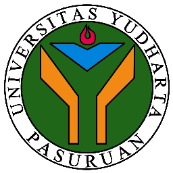 FAKULTAS ILMU SOSIAL & ILMU POLITIK		REKAP NILAISEMESTER GANJIL- TAHUN AKADEMIK 2023/2024PROGRAM STUDI ILMU KOMUNIKASI (A)Nama Dosen:  NINUK RISWANDARI, S.Sos.M.SiSKS: 3Matakuliah: Komunikasi BisnisSemester: 7 - ANo.NamaNIMNilai AkhirKehadiran1.DINDA AISYAH PUJI HARJANTI202069090001A-162.ZAINATUL MUCHLISHOH202069090002B163.IRHAM ZUHDI202069090003A-164.EKY FATMA TAURISIA202069090004B165.PRANANDA JUAN PUTRA202069090006B166.BAIQ HELDA MAYLINDA AFANDI202069090008B167.DEWI NUR AZIZAH202069090009D168.ASROFUL NGARFI202069090011D169.MARIYATUL QIBTIYAH202069090014A-1610.IMA NUR SAIDAH202069090015B1611.ALIFIYAH NURROCHMANI202069090016A-1612.MOHAMMAD ALFIAN EKARIZAL MAULANA202069090017A-1613.MOCH FATCHUR ROCHMAN202069090018A-1614.ZAINUR ROZIKIN202069090019A-1615.CAHYA SARI202069090020B-1616.MUFARIHA202069090022B-1617.AGUNG SISWANTO202069090045A-1618.PUTRI DEWI KARFIDA202069090046B1619.MISBACHUL MUNIR202069090049A-1620.NISA'UL ARZAQIYAH202069090050B+16Jumlah MahasiswaJumlah MahasiswaJumlah MahasiswaParaf dosen pengampuParaf dosen pengampuParaf dosen pengampuPasuruan, 8 Februari 2024Dosen Pengampu,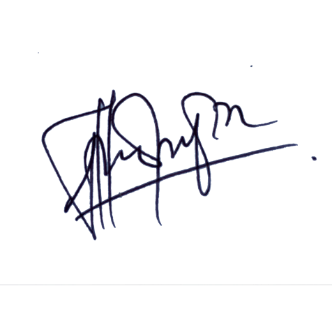 Ninuk Riswandari(……………………………………………..)